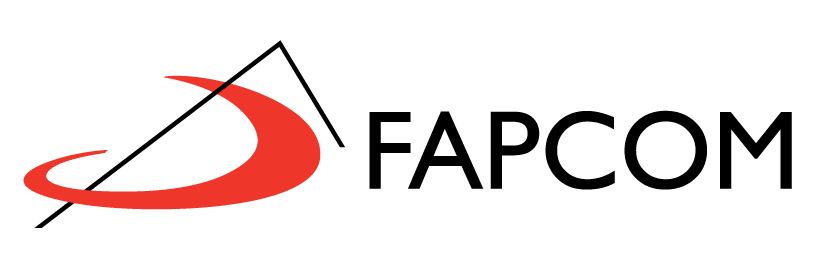 ESTÁGIO CURRICULAR SUPERVISIONADO – LICENCIATURA EM FILOSOFIAFICHA DE REGISTRO DE ATIVIDADESNOME DO ALUNO: ________________________________________________________________ Nº RA: ______________CURSO: ________________________  SEMESTRE: ____________ PERÍODO LETIVO:_____________________________NOME DA ESCOLA: _________________________________________________ NÍVEL: (    ) Fundamental (     ) MédioTOTAL DE HORAS: _______________ ASS. DO ALUNO: ______________________________________________________________________ DATA: _______/_______/______ASS. E CARIMBO DO DIRETOR DO ESTABELECIMENTO DE ENSINO: _____________________________________DATA: ______/_______/________ASS. DO PROF. ORIENTADOR DE ESTÁGIO: _______________________________________________________________________________ DATA: _______/_______/______ASS. DO COORDENADOR DO  CURSO: ____________________________________________________________________________________ DATA: _______/_______/______DATATURMAPERÍODOATIVIDADECARGAHORÁRIANOME DO PROFESSOR ASSINATURADATATURMA PERÍODOATIVIDADECARGAHORÁRIANOME DO PROFESSORASSINATURA